ПРОЕКТ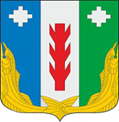 СОБРАНИЕ  ДЕПУТАТОВ ПОРЕЦКОГО МУНИЦИПАЛЬНОГО ОКРУГАЧУВАШСКОЙ РЕСПУБЛИКИРЕШЕНИЕСобрания депутатов первого созываот__________ 2023 года № С-____/_____с.Порецкое           Руководствуясь Федеральным законом от 06.10.2003 г. № 131-ФЗ «Об общих принципах организации местного самоуправления в Российской Федерации», постановлением Кабинета Министров Чувашской Республики от 15 декабря 2011 г. № 580
«О порядке определения размера арендной платы за пользование имуществом, находящимся в государственной собственности Чувашской Республики», Законом Чувашской Республики от 29 марта 2022 г. №  25 «О преобразовании муниципальных образований Порецкого района Чувашской Республики и о внесении изменений в Закон Чувашской Республики «Об установлении границ муниципальных образований Чувашской Республики и наделении их статусом городского, сельского поселения, муниципального района, муниципального округа и городского округа», Уставом Порецкого муниципального округа Чувашской Республики Собрание депутатов Порецкого муниципального округа Чувашской Республики р е ш и л о:1. Утвердить прилагаемый Порядок определения размера арендной платы за пользование имуществом, находящимся в муниципальной собственности Порецкого муниципального округа Чувашской Республики (далее - Порядок).2. Признать утратившими силу:- решение Собрания депутатов Порецкого района от 03.08.2012 № С- 20/04 «О порядке определения размера арендной платы за пользование имуществом, находящимся в муниципальной собственности Порецкого района Чувашской Республики»;- решение Собрания депутатов Порецкого района от 31.03.2017 №С- 13/05 «О внесении изменений в решение Собрания депутатов Порецкого района от 03.08.2012 № С-20/04 «О порядке определения размера арендной платы за пользование имуществом, находящимся в муниципальной собственности Порецкого района Чувашской Республики»;- решение Собрания депутатов Порецкого района от 17.03.2020 №С- 47/05 «О внесении изменений в решение Собрания депутатов Порецкого района от 03.08.2012 № С-20/04 «О порядке определения размера арендной платы за пользование имуществом, находящимся в муниципальной собственности Порецкого района Чувашской Республики»;- решение Собрания депутатов Порецкого района от 29.09.2022 №С- 01/27 «О внесении изменений в решение Собрания депутатов Порецкого района от 03.08.2012 № С-20/04 «О порядке определения размера арендной платы за пользование имуществом, находящимся в муниципальной собственности Порецкого района Чувашской Республики».3. Настоящее решение вступает в силу со дня его официального опубликования в издании «Вестник Поречья» и подлежит размещению на официальном сайте Порецкого муниципального округа Чувашской Республики в сети «Интернет».Глава Порецкого муниципального округа                                                                Е.В. ЛебедевУтвержден
решением Собрания депутатов
Порецкого муниципального округа
Чувашской Республики от __________2023 №_____Порядок
определения размера арендной платы за пользование имуществом, находящимся в муниципальной собственности Порецкого муниципального округа Чувашской Республики1. При передаче в аренду имущества, находящегося в муниципальной собственности Порецкого муниципального округа Чувашской Республики (далее - муниципальное имущество), размер арендной платы за пользование муниципальным имуществом определяется на основании рыночной стоимости арендной платы за пользование имуществом, определяемой в соответствии с законодательством Российской Федерации об оценочной деятельности.Ежегодный размер арендной платы за пользование муниципальным имуществом определяется как частное, полученное в результате деления рыночной стоимости арендной платы, рассчитанной на весь срок аренды муниципального имущества и определяемой в соответствии с законодательством Российской Федерации об оценочной деятельности, на общий срок договора аренды муниципального имущества.2. Размер арендной платы ежегодно корректируется с учетом изменения среднегодового индекса потребительских цен на товары и услуги, установленного в прогнозе социально-экономического развития Чувашской Республики на текущий год, в случае, если договор аренды заключен на срок более одного года.3. Арендная плата для субъектов малого и среднего предпринимательства, размещающихся в бизнес-инкубаторах, технопарках, устанавливается в следующих размерах:             в первый год аренды - 40 процентов от размера арендной платы, определенного в соответствии с пунктом 1 настоящего Порядка;             во второй год аренды - 60 процентов от размера арендной платы, определенного в соответствии с пунктом 1 настоящего Порядка;             в третий год аренды - 100 процентов от размера арендной платы, определенного в соответствии с пунктом 1 настоящего Порядка.4. Для категорий арендаторов, указанных в таблице, при расчете арендной платы за пользование муниципальным имуществом применяется корректирующий коэффициент к размеру арендной платы, определенному в соответствии с пунктом 1 настоящего Порядка, равный:О Порядке определения размера арендной платы за пользование имуществом, находящимся в муниципальной собственности Порецкого муниципального округа Чувашской РеспубликиПредседатель Собрания депутатов Порецкого муниципального округа     Л.Г. ВасильевКатегории арендаторовКорректирующий коэффициент12Органы муниципальной власти и органы местного самоуправления0,1Государственные и муниципальные учреждения0,2Социально ориентированные некоммерческие организации0,4Лицо, с которым заключен государственный (муниципальный) контракт по результатам конкурса или аукциона, проведенных в соответствии с Федеральным законом «О размещении заказов на поставки товаров, выполнение работ, оказание услуг для государственных и муниципальных нужд», на организацию горячего питания в образовательных и медицинских учреждениях0,8Субъекты малого и среднего предпринимательства физические лица, не являющиеся индивидуальными предпринимателями и применяющие специальный налоговый режим «Налог на профессиональный доход»0,4